TATA CARA PENUNJUKAN ADMIN SATKERAdmin Satker membuka laman situs www.simpel.lpse.kemenkeu.go.id.Admin Satker melakukan klik tombol registrasi                   .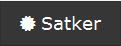 Admin Satker mengisi semua detail, account, profile, dan melakukan upload surat permohonan berformat pdf.Nb : Surat permohonan terlampir di bawah ini.Nomor 	:							……………………20………Lampiran	:Hal		: Penunjukan Petugas Admin Satker 		  Pengelola Aplikasi SIMPeL di Tingkat SatkerYth. Kepala Pusat Layanan Pengadaan Secara Elektronik Di Jakarta	Sehubungan dengan implementasi pengadaan langsung secara elektronik di lingkungan Kementerian Keuangan sesuai Peraturan Menteri Keuangan nomor 13/PMK.01/2014, bersama ini kami sampaikan nama pegawai yang ditunjuk sebagai admin satker pada Satuan Kerja………………………. (1), sebagai berikut :	Demikian disampaikan, apabila terdapat kekeliruan atau perubahan dalam Surat Pemberitahuan ini, akan dilakukan perbaikan/perubahan sebagaimana mestinya. Atas perhatian dan kerja samanya diucapkan terima kasih.Catatan :Untuk satker yang memiliki beberapa unit kerja, masing-masing unit kerja dapat menunjuk petugas subadmin satker (Khusus untuk Satker Eselon I Kantor Pusat). User id dan password subadmin satker diberikan oleh admin satker yang bersangkutan.Surat Penunjukan Admin Satker tidak perlu dikirim ke Pusat LPSE, tetapi cukup diupload melalui aplikasi SIMPeL pada saat registrasi SatkerPetunjuk Pengisian Surat Penunjukan Petugas Admin SatkerKOP SURATNo.Nama/NIPJabatanNomor Telepon/HP dan Alamat e-mail 1.…………………………..… (2)NIP..………………..……………………….. (3)………………………….. (4)…………………Kepala Satuan Kerja/Kuasa Pengguna Anggaran …………………………. (5)NIP ……………………..NomorKeterangan(1)Isi dengan nama satuan kerja(2)Isi dengan Nama dan NIP pegawai yang ditunjuk sebagai Admin Satker(3)Isi dengan Nama Jabatan Struktural/Fungsional pegawai yang ditunjuk sebagai Admin Satker(4)Isi dengan nomor telepon/HP dan alamat e-mail pegawai yang ditunjuk sebagai petugas admin satker(5)Isi dengan Nama dan NIP Kepala Satuan Kerja/Kuasa Pengguna Anggaran